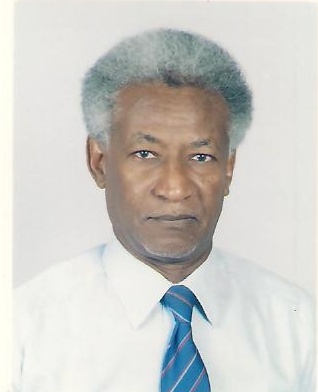 Name: MAHMOUD  MAHMOUD.367614@2freemail.com   Email:    Birth Date  1952Previous Position:Financial  Audit  ControllerH.H.Ruler’sCourt Dubai Gov-BSc : Com/ Accounts 1974-Cairo University –Khartoum Branch--MBA : Sudan University of Science& TechnologyApplication Information Technology Systems}2010-Phd.pri. Year 2015  at Sudan University of Science& Technology-Applications of Electronic Audit Tech.     ,            1996Certified StageACCASSPositionPositionPeriod Period Description of Held JobsDescription of Held Jobs11Senior Cost AccountantSenior Cost Accountant19811981AMERADAOil Corporation – Abu DhabiCost Controlling of , Exploration, Drilling, Operational & Crude Oil Production AMERADAOil Corporation – Abu DhabiCost Controlling of , Exploration, Drilling, Operational & Crude Oil Production 22Financial AuditorFinancial Auditor1998-19821998-1982InstitutionFederal State Audit Economical Sector1982-1984Etisalat  Co., &  ,  Central Bank -Review Consolidating Financial  Statements.-Review Project Costing - Analytical Review: Admin Establishments Sector 1983-1998Sharja,, Fugera , Ajman  Municipalities ,Subsidizing Entities & Post Authority,InstitutionFederal State Audit Economical Sector1982-1984Etisalat  Co., &  ,  Central Bank -Review Consolidating Financial  Statements.-Review Project Costing - Analytical Review: Admin Establishments Sector 1983-1998Sharja,, Fugera , Ajman  Municipalities ,Subsidizing Entities & Post Authority,33Senior Audit ControllerSenior Audit Controller1998-20141998-20141999-2000 Petroleum SectorEnoc&Eppco--Supervion of Audit Staffا-Supervising Real Estates Contract  construction -2001-2002of Internal Trade Centre Supervising  Construction  Sites ofEMMAR2003-2005Arabian Ranches , Spring & Downtown Projects                         Following – up Implementation    Projection                 Industerial Investment Sector 2006-2007Jabel Ali Fertilize  Factory Plastic FactorySteel Frames Factory Government Sector2008-2010Ministry of tourism, , Dubai Camber of Commerce   & Dubai Media   اReal Estate Sector2011-2013-Dubai Investment ParkCorporation   Land Leasing Contacts ,Services Supply to Clients Dubai Real Estate  Company   Constructions , consultants Contracts ,Apartments Sales Contracts  , Account Payable ,Receivable, Cash Control Bank Statements Reconciliation.Following Financial Impact of Legal Case ,Reviewing and checking Consolidating Financial Statements1999-2000 Petroleum SectorEnoc&Eppco--Supervion of Audit Staffا-Supervising Real Estates Contract  construction -2001-2002of Internal Trade Centre Supervising  Construction  Sites ofEMMAR2003-2005Arabian Ranches , Spring & Downtown Projects                         Following – up Implementation    Projection                 Industerial Investment Sector 2006-2007Jabel Ali Fertilize  Factory Plastic FactorySteel Frames Factory Government Sector2008-2010Ministry of tourism, , Dubai Camber of Commerce   & Dubai Media   اReal Estate Sector2011-2013-Dubai Investment ParkCorporation   Land Leasing Contacts ,Services Supply to Clients Dubai Real Estate  Company   Constructions , consultants Contracts ,Apartments Sales Contracts  , Account Payable ,Receivable, Cash Control Bank Statements Reconciliation.Following Financial Impact of Legal Case ,Reviewing and checking Consolidating Financial StatementsTraining Course Sponsor Organizer     Date اCommunication TechniquesDubaiAdminDevep     Ins         1985Windows Introduction Abu-Dhabi          Higher College of Technology1994ة International Audit Standard                       Dept.Financial AuditH.H. Ruler’s Court   2000Effective SupervisionMeddle East International Recruitment Courses - MEIRC1981Office Microsoft / Window/Excel, PP ,AccessGlobal Technology Services -ENOC1995Oracle FinancialGlobal Technology Services -ENOC1995Audit Command Language –ACL: Introductory & IntermediateFinancial  Audit Department (FAD)2002Implementing IT Governance PracticesIT Audit  Risk AssessmentInformation Technology Governance Assurance Form ITGAFControl Objective for Information & Related Tech. COBIT20052007Subject of Study/ ResearchStudies Presented byا1-Application of cost accounting In P. Industry2-Invetory Control System Amerada  Oil Corporation ––Abu-Dhabi-19811-Lecture about Audit Framework 2-Lecture about Following –up implementation of Construction Contracts 3-Evaluation of General Authority  Activities 4-The efficiency  Of Origination Structure 5 - Internal Audit Control Reports .State Audit Institution –Dubai 1982-1998Arranged Courses Training & SuggestionFinancial Audit Department –H.H.Ruler’s Court - DubaiApplication of Operational Research & Applied Statistic in performing Supervising Duties-Studying Suitable application of operating Systems Implementation and Applications of Information Systems Economical Consultancy for New ProjectsCosts and Benefit Analysis of projects 2-Feasibility , viability of New Projects  Efficiency/Effectiveness/Economy3-Performance Audit:Real Estates Construction Contract , Services & Procurement  Tender Procedure ,Sites Check, B.OQ, Completion Certificate Contractor & Consultant Obligation , Penalty of Delay ,4-Construction Contracts -Quantities Analysis as a decision taking Tool- Linear Programming -Break Even Point Analysis - Regression & Correlation Equation - Probabilities & Prediction Theory -Simultaneous Equation 5-Applications of Operational Research Techniques - Standard Costing -Variance Investigation & AnalysisBudgetary  Setting & Control 6-Management Accounting -Evaluation of existing internal control weakness - Testing Soundness of Accounting Systems &comments 7- Internal Control and Financial Accounting Systems 